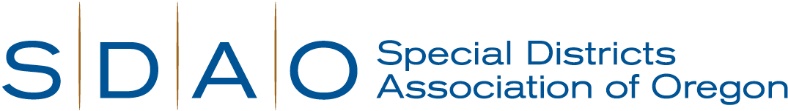 Supplemental question for Risk Management Consultant (Community College)Please provide your responses to these supplemental questions and include them with your other application materials.  Please explain your experience working with or at a community college? Please explain your experience with developing, coordinating and presiding over a committee?Please explain your experience with Enterprise Risk Management?Outline your experience developing and making presentations to diverse groups?Please provide your full application packet to hr@sdao.com.  All application packets must be received by 5:00 pm, July 8th, 2022 for consideration.For questions, please contact hr@sdao.com